PAUL GREEN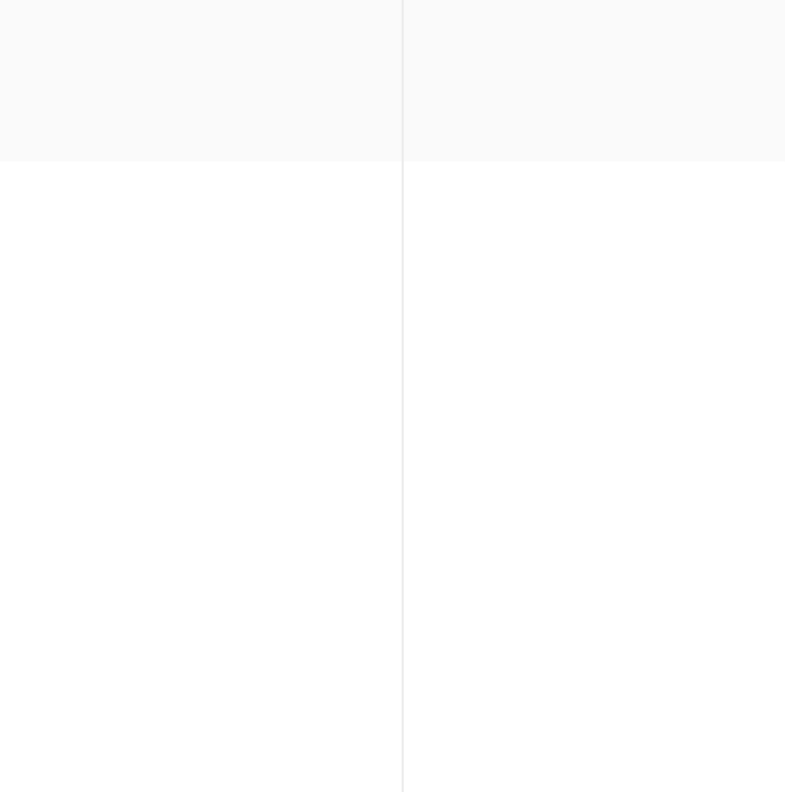 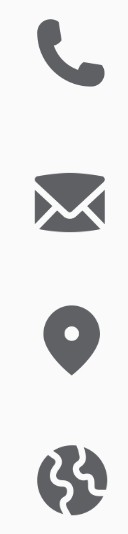 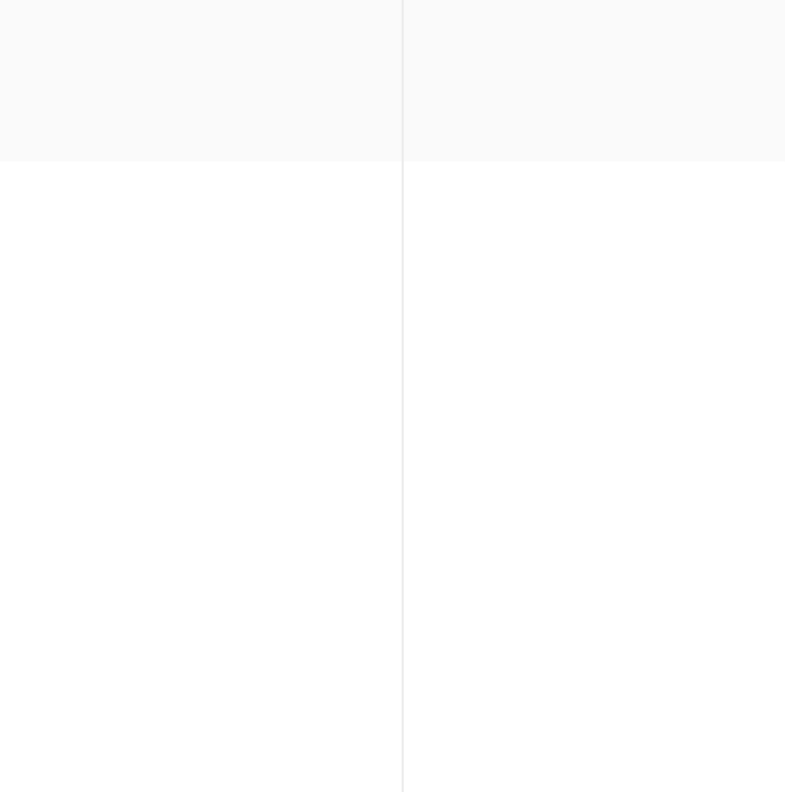 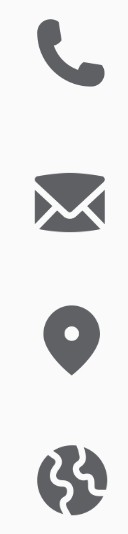 B U S I N E S S	A N A L Y S T+123-456-7890email@example.comCity, State Abbreviation zip code LinkedIn | PortfolioEDUCATIONBachelor of Science (B.S.) Business AdministrationTemple University, Philadelphia, PASeptember 2011 – June 2015WORK EXPERIENCEBusiness AnalystGrowthPartners, Philadelphia, PA / Oct 2019 – presentCollaborated with senior managers to optimize operational processes, resulting in a 23% revenue increase in 2021Launched a client services incentive program that improved customer satisfaction ratings by 32% during an 18-month periodPerform market research to harvest opportunities for profitable growth in underserved nichesAnalyzes performance metrics to deliver detailed reports that drive strategic decision-making by company stakeholdersDepartment ManagerBeScene Corp., Philadelphia, PA / June 2015 – Oct 2019Onboarded and trained new associatesManaged a team of 25 employees, serving as a mentorCreated a new employee handbook that improved team member retention during the first 90 days by 12%Conducted a supplier study to identify vendor savings opportunitiesLaunched an employee incentive program that reduced call-offs by 34%PROFILEExperienced business leader with seven years of experience boosting operational efficiency in the manufacturing sector, resulting in increased profitability by 24% in one fiscal year. Confident leader, respected mentor, and strategic planner with a track record of identifyingrevenue-producing business opportunities.SKILLSComplex problem-solvingCross-functional collaborationOrganizational changePerformance managementStrategic business planningTeam leadership and motivationCERTIFICATIONSEntry Certificate in Business Analysis, International Institute of Business Analysis (IIBA), 2022Leadership Essentials Certificate, Cornell University, 2020